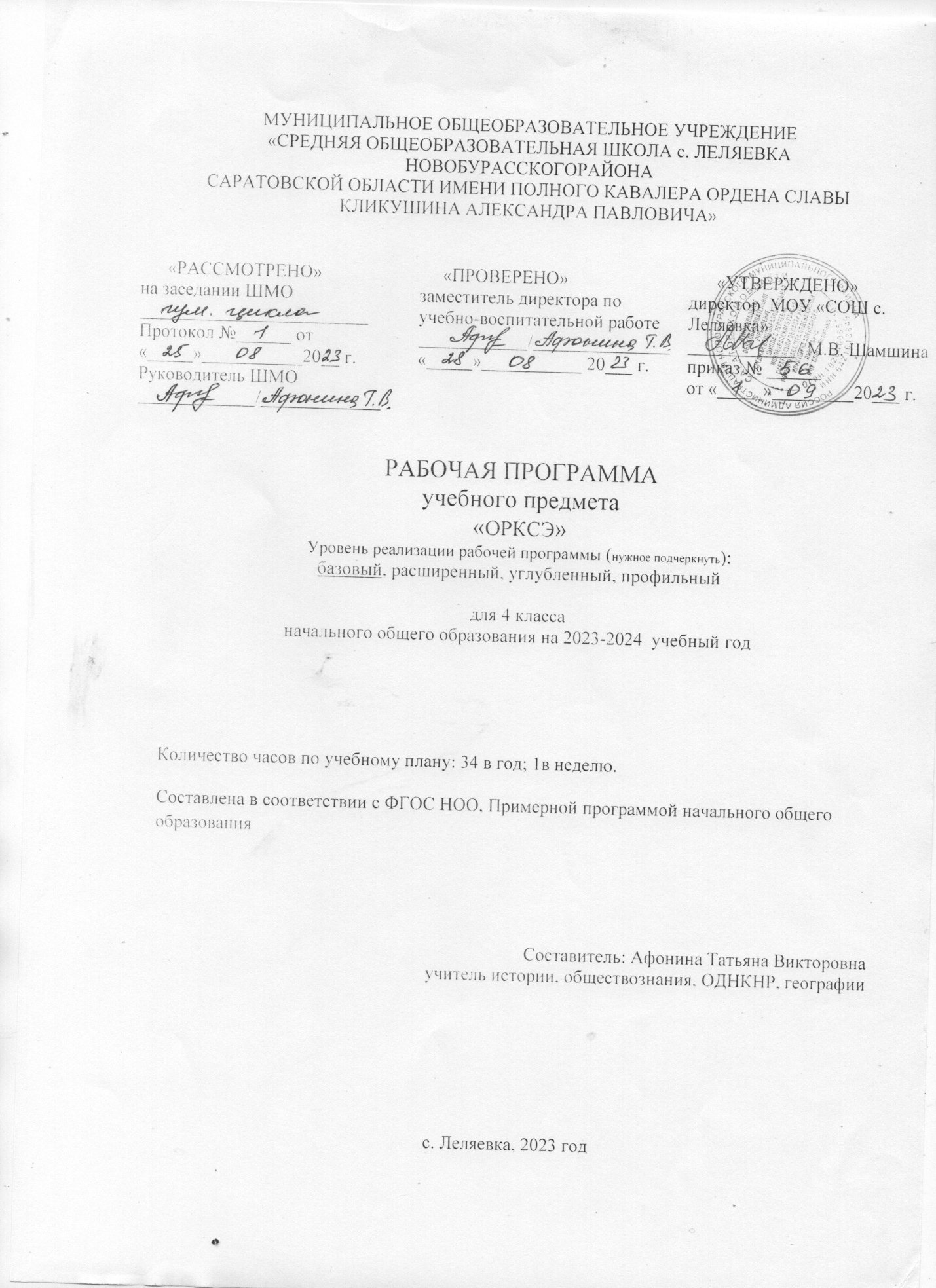 ПОЯСНИТЕЛЬНАЯ  ЗАПИСКАНормативные ссылки:-Конвенция о правах ребенка.-Конституция Российской Федерации.-Закон Российской Федерации «Об образовании в Российской Федерации»-Поручение Президента Российской Федерации от 2 августа 2009 г. (Пр-2009 ВП-П44-4632) и Распоряжение Председателя Правительства Российской Федерации от 11 августа 2009 г. (ВП-П44-4632).-Федеральный государственный образовательный стандарт начального общего образования -Закон Саратовской области «Об образовании в Саратовской области».-Примерная основная образовательная программа начального общего образования.                             - Примерной программы воспитания.- Авторская программа Основы православной культуры»  Данилюк А.Я.  М., Просвещение 2012 год. Программы общеобразовательных учреждений 4-5 классы « Основы духовно-нравственной культуры народов России»- федеральному перечню учебников.-Устав муниципального общеобразовательного учреждения  «Средняя общеобразовательная школа с. Леляевка Новобурасского района Саратовской области».-Основная образовательная программа основного общего образования муниципального общеобразовательного учреждения  «Средняя общеобразовательная школа с. ЛеляевкаНовобурасского района Саратовской области» - Положение о рабочей программе педагога муниципального общеобразовательного учреждения «Средняя общеобразовательная школа с. Леляевка Новобурасского района Саратовской области»Рабочая программа отражает вариант конкретизации требований Федерального государственного образовательного стандарта начального общего образования (далее — ФГОС НОО) по ОРКСЭ и обеспечивает содержательную составляющую ФГОС НОО. ОБЩАЯ ХАРАКТЕРИСТИКА УЧЕБНОГО ПРЕДМЕТА «ОСНОВЫ РЕЛИГИОЗНЫХ КУЛЬТУР И СВЕТСКОЙ ЭТИКИ» Планируемые результаты освоения курса ОРКСЭ включают результаты по каждому учебному модулю. При конструировании планируемых результатов учитываются цели обучения, требования, которые представлены в стандарте, и специфика содержания каждого учебного модуля. Общие результаты содержат перечень личностных и метапредметных достижений, которые приобретает каждый обучающийся, независимо от изучаемого модуля. Культурологическая направленность предмета способствует развитию у обучающихся представлений о нравственных идеалах и ценностях религиозных и светских традиций народов России, формированию ценностного отношения к социальной реальности, осознанию роли буддизма, православия, ислама, иудаизма, светской этики в истории и культуре нашей страны. Коммуникативный подход к преподаванию предмета ОРКСЭ предполагает организацию коммуникативной деятельности обучающихся, требующей от них умения выслушивать позицию партнёра по деятельности, принимать её, согласовывать усилия для достижения поставленной цели, находить адекватные вербальные средства передачи информации и рефлексии. Деятельностный подход, основывающийся на принципе диалогичности, осуществляется в процессе активного взаимодействия обучающихся, сотрудничества, обмена информацией, обсуждения разных точек зрения и т. п. Предпосылками усвоения младшими школьниками содержания курса являются психологические особенности детей, завершающих обучение в начальной школе: интерес к социальной жизни, любознательность, принятие авторитета взрослого. Психологи подчёркивают естественную открытость детей этого возраста, способность эмоционально реагировать на окружающую действительность, остро реагировать как на доброжелательность, отзывчивость, доброту других людей, так и на проявление несправедливости, нанесение обид и оскорблений. Всё это становится предпосылкой к пониманию законов существования в социуме и принятию их как руководства к собственному поведению. Вместе с тем в процессе обучения необходимо учитывать, что младшие школьники с трудом усваивают абстрактные философские сентенции, нравственные поучения, поэтому особое внимание должно быть уделено эмоциональной стороне восприятия явлений социальной жизни, связанной с проявлением или нарушением нравственных, этических норм, обсуждение конкретных жизненных ситуаций, дающих образцы нравственно ценного поведения. ЦЕЛИ И ЗАДАЧИ ИЗУЧЕНИЯ УЧЕБНОГО ПРЕДМЕТА «ОСНОВЫ РЕЛИГИОЗНЫХ КУЛЬТУР И СВЕТСКОЙ ЭТИКИ» Целью ОРКСЭ является формирование у обучающегося мотивации к осознанному нравственному поведению, основанному на знании и уважении культурных и религиозных традиций многонационального народа России, а также к диалогу с представителями других культур и мировоззрений. Основными задачами ОРКСЭ являются: — знакомство обучающихся с основами православной, мусульманской, буддийской, иудейской культур, основами мировых религиозных культур и светской этики по выбору родителей (законных представителей); — развитие представлений обучающихся о значении нравственных норм и ценностей в жизни личности, семьи, общества; — обобщение знаний, понятий и представлений о духовной культуре и морали, ранее полученных в начальной школе, формирование ценностно-смысловой сферы личности с учётом мировоззренческих и культурных особенностей и потребностей семьи; — развитие способностей обучающихся к общению в полиэтничной, разномировоззренческой и многоконфессиональной среде на основе взаимного уважения и диалога. Основной методологический принцип реализации ОРКСЭ — культурологический подход, способствующий формированию у младших школьников первоначальных представлений о культуре традиционных религий народов России (православия, ислама, буддизма, иудаизма), российской светской (гражданской) этике, основанной на конституционных правах, свободах и обязанностях человека и гражданина в Российской Федерации. МЕСТО УЧЕБНОГО ПРЕДМЕТА «ОСНОВЫ РЕЛИГИОЗНЫХ КУЛЬТУР И СВЕТСКОЙ ЭТИКИ» В УЧЕБНОМ ПЛАНЕ Учебный предмет "Основы религиозных культур и светской этики" изучается в 4 классе один час в неделе, общий объем составляет 34 часа.УЧЕБНО-МЕТОДИЧЕСКОЕ ОБЕСПЕЧЕНИЕ ОБРАЗОВАТЕЛЬНОГО ПРОЦЕССА ОБЯЗАТЕЛЬНЫЕ УЧЕБНЫЕ МАТЕРИАЛЫ ДЛЯ УЧЕНИКА Кураев А. В. Основы религиозных культур и православной этики. Основы духовно — нравственной культуры народов России. 4 класс. Учебное пособие для общеобразовательных учреждений - М:«Просвещение»; 2020МЕТОДИЧЕСКИЕ МАТЕРИАЛЫ ДЛЯ УЧИТЕЛЯ 1) Концепция духовно-нравственного развития и воспитания личности гражданина России/[А. Я.Данилюк, А. М.Кондаков, В. А.Тишков] – М.: Просвещение, 2010 г. (Стандарты второго поколения). 2) Примерная основная образовательная программа начального общего образования. М.: Министерство просвещения, 2022. 3) Примерная рабочая программа начального общего образования Основы религиозных культур и светской этики. М.: Министерство просвещения, 2021. 4) Программы общеобразовательных учреждений «Основы духовно-нравственной культуры народов России. Основы религиозных культур и светской этики». 4-5 классы А.Я.Данилюк «Просвещение», 2012 г. 5) Кураев А. В. Основы религиозных культур и православной этики. Основы духовно — нравственной культуры народов России. 4 класс. Учебное пособие для общеобразовательных учреждений - М: «Просвещение», 2020. 6) Основы религиозных культур и православной этики. Основы духовно -нравственной культуры народов России. Основы религиозных культур и светской этики. Методические рекомендации для учителей. М.: «Просвещение», 2012. ЦИФРОВЫЕ ОБРАЗОВАТЕЛЬНЫЕ РЕСУРСЫ И РЕСУРСЫ СЕТИ ИНТЕРНЕТ 1) Федеральный центр информационно-образовательных ресурсов http://fcior.edu.ru ; 2) Сайт «Улыбка» http://natalya19.ucoz.ru/load/9 - программы и уроки по ОРКСЭ 3) http://www.ipkpro.ru/forum/forum34/ - материалы по ОРКСЭ 4) http://serebrovaen.ucoz.ru/index/izuchaem_orkseh/0-153 - презентации по ОРКСЭ 5) http://rudocs.exdat.com - Рабочая тетрадь слушателя курсов «Основы религиозных культур и светской этики» 6) http://pedsovet.su/load/180 - Сообщество взаимопомощи учителей 7) http://pedsovet.org - коллекция методических разработок 8) http://www.proshkolu.ru - ProШколу - интернет-портал - Материалы с тэгом ОРКСЭ 9) http://2berega.spb.ru/club/opk/ - Сообщество учителей ОПК (основы Православной культуры) 10) http://svetoch-opk.ru/load/serii/pleskovo/72 - "Светочъ" - Основы православной веры в презентациях 11) Православные притчи http://www.smisl-zhizni.ru/pritchi/58-dlya-detei http://pritchi.ru/user_6323 12) http://experiment-opk.pravolimp.ru - Методическое обеспечение экспериментальных уроков по Основам православной культуры для 4-5 классовСОДЕРЖАНИЕ УЧЕБНОГО ПРЕДМЕТА Модуль «ОСНОВЫ ПРАВОСЛАВНОЙ КУЛЬТУРЫ» Россия — наша Родина. Введение в православную традицию. Культура и религия. Во что верят православные христиане. Добро и зло в православной традиции. Золотое правило нравственности. Любовь к ближнему. Отношение к труду. Долг и ответственность. Милосердие и сострадание. Православие в России. Православный храм и другие святыни. Символический язык православной культуры: христианское искусство (иконы, фрески, церковное пение, прикладное искусство), православный календарь. Праздники. Христианская семья и её ценности. Любовь и уважение к Отечеству. Патриотизм многонационального и многоконфессионального народа РоссииПЛАНИРУЕМЫЕ РЕЗУЛЬТАТЫ ОСВОЕНИЯ УЧЕБНОГО ПРЕДМЕТАЛичностные результаты:Формирование основ российской гражданской идентичности, чувства гордости за свою Родину, российский народ и историю России, осознание своей этнической и национальной принадлежности; формирование ценностей многонационального российского общества; Формирование целостного, социально ориентированного взгляда на мир в его органичном единстве и разнообразии природы, народов, культур и религий;Формирование уважительного отношения к иному мнению, истории и культуре других народов;Метапредметные результаты:Освоение обучающимися универсальных способов деятельности, применяемых как в рамках образовательного процесса, так и в реальных жизненных ситуациях: умение выделять признаки и свойства, особенности объектов, процессов и явлений действительности (в т.ч. социальных и культурных) в соответствии с содержанием учебного предмета «Основы религиозных культур и светской этики», высказывать суждения на основе сравнения функциональных, эстетических качеств, конструктивных особенностей объектов, процессов и явлений действительности; осуществлять поиск и обработку информации (в том числе с использованием компьютера).Предметные результаты:Готовность к нравственному самосовершенствованию, духовному саморазвитию;Знакомство с основными нормами светской и религиозной морали, понимание их значения в выстраивании конструктивных отношений в семье и обществе;Понимание значения нравственности, веры и религии в жизни человека и общества;Формирование первоначальных представлений о светской этике, о традиционных религиях, их роли в культуре, истории и современности России;Первоначальные представления об исторической роли традиционных религий в становлении российской государственности;Становление внутренней установки личности поступать согласно своей совести; воспитание нравственности, основанной на свободе совести и вероисповедания, духовных традициях народов России;Осознание ценности человеческой жизни.Под универсальными учебными действиями понимаются обобщенные способы действий, открывающие возможность широкой ориентации школьниками в различных предметных областях, так и в строении самой учебной деятельности, включая осознание детьми ее целей, ценностно-смысловых характеристик.В сфере развития личностных универсальных учебных действий приоритетное внимание уделяется формированию:• основ гражданской идентичности личности(включая когнитивный, эмоционально-ценностный и поведенческий компоненты);• основ социальных компетенций (включая ценностно-смысловые установки и моральные нормы, опыт социальных и межличностных отношений, правосознание);• целенаправленное формирование интереса к изучаемым областям знания и видам деятельности, педагогическаяподдержка любознательности и избирательности интересов;В сфере развития регулятивных универсальных учебных действий приоритетное внимание уделяется формированию действий целеполагания, включая способность ставить новые учебные цели и задачи, планировать их реализацию, в том числе во внутреннем плане, осуществлять выбор эффективных путей и средств достижения целей, контролировать и оценивать свои действия как по результату, так и по способу действия, вносить соответствующие коррективы в их выполнение. Ведущим способом решения этой задачи является формирование способности к проектированию.В сфере развития коммуникативных универсальных учебных действий приоритетное внимание уделяется:• формированию действий по организации и планированию учебного сотрудничества с учителем и сверстниками, умений работать в группе и приобретению опыта такой работы, практическому освоению морально-этических и психологических принципов общения и сотрудничества;• практическому освоению умений, составляющих основу коммуникативной компетентности: ставить и решать многообразные коммуникативные задачи; действовать с учётом позиции другого и уметь согласовывать свои действия; устанавливать и поддерживать необходимые контакты с другими людьми; удовлетворительно владеть нормами и техникой общения; определять цели коммуникации, оценивать ситуацию, учитывать намерения и способы коммуникации партнёра, выбирать адекватные стратегии коммуникации;• развитию речевой деятельности, приобретению опыта использования речевых средств для регуляции умственной деятельности, приобретению опыта регуляции собственного речевого поведения как основы коммуникативной компетентности.В сфере развития познавательных универсальных учебных действий приоритетное внимание уделяется:• практическому освоению обучающимися основ проектно-исследовательской деятельности;• развитию стратегий смыслового чтения и работе с информацией;• практическому освоению методов познания, используемых в различных областях знания и сферах культуры, соответствующего им инструментария и понятийного аппарата, регулярному обращению в учебном процессе к использованию общеучебных умений, знаково-символических средств, широкого спектра логических действий и операций.В сфере формирования ИКТ компетентностей обучающийся 4 классов научатся:· соблюдать требования техники безопасности;· правильно включать и выключать устройства ИКТ, входить в операционную систему и завершать работу с ней;· формировать собственное информационное пространство: создавать системы папок и размещать в них нужные информационные источники;· создавать презентации;Обучающийся получит возможность научиться:· проектировать и организовывать свою индивидуальную и групповую деятельность, организовывать своё время с использованием ИКТ.В ходе изучения предмета обучающиеся приобретут опыт проектной деятельности как особой формы учебной работы, способствующей воспитанию самостоятельности, инициативности, ответственности, повышению мотивации и эффективности учебной деятельности; в ходе реализации исходного замысла на практическом уровне овладеют умением выбирать адекватные стоящей задаче средства, принимать решения, в том числе и в ситуациях неопределённости. Они получат возможность развить способность к разработке нескольких вариантов решений, к поиску нестандартных решений, поиску и осуществлению наиболее приемлемого решения.Будет продолжена работа по формированию и развитию основ смыслового чтения и работы с текстом.Обучающиеся овладеют чтением как средством осуществления своих дальнейших планов: продолжения образования и самообразования, осознанного планирования своего актуального и перспективного круга чтения, в том числе досугового, подготовки к трудовой и социальной деятельности. У них будет сформирована потребность в систематическом чтении как средстве познания мира и себя в этом мире, гармонизации отношений человека и общества, создании образа «потребного будущего».Школьники усовершенствуют технику чтения и приобретут устойчивый навык осмысленного чтения, получат возможность приобрести навык рефлексивного чтения. Ученики овладеют различными видами и типами чтения:ознакомительным, изучающим, просмотровым, поисковым и выборочным; выразительным чтением;коммуникативным чтением вслух и про себя; учебным и самостоятельным чтением. Они овладеют основнымистратегиями чтения художественных и других видов текстов и будут способны выбрать стратегию чтения, отвечающую конкретной учебной задаче.Формы контроля и возможные варианты его проведения: индивидуальный       контроль    (контроль   учителем): - беседа,- устный    опрос,  -домашняя     работа  -(поисковая,      творческая).Основное содержание:Глава 1.Введение. Духовные ценности и нравственные идеалы в жизни человека и общества. (1 час). Урок 1. Россия — наша Родина.Глава 2.Основы религиозных культур и светской этики. (16 часов)Православие и культура. Отношения Бога и человека в православии. Данный урок подвергся серьёзной редакторской правке в издательстве «Просвещение» сравнительно с авторским вариантом, предложенным Андреем Кураевым. . Православная молитва. Библия и Евангелие. Проповедь Христа.  Христос и Его Крест.  Пасха. Православное учение о человеке. Добро и зло. Совесть. Заповеди. Милосердие. Золотое правило этики. Храм. Икона. Зачетные задания. Обобщающий урок.Глава 3.Основы религиозных культур и светской этики. (12 часов).Как христианство пришло на Русь. Христианское отношение к природе. Христианская семья. Христианин на войне. Христианин в труде. Подвиг. Заповеди блаженств. Зачем творить добро. Чудо в жизни христианина. Какими Бог видит людей. Литургия. МонастырьГлава 4. Духовные традиции многонационального народа России. (5 часов). Любовь и уважение к Отечеству. Патриотизм многонационального и многоконфессионального народа России. Подготовка творческих проектов. Выступление обучающихся со своими творческими работами: «Как я понимаю православие», «Как я понимаю ислам», «Как я понимаю буддизм», «Как я понимаю иудаизм», «Что такое этика», «Значение религии в жизни человека и общества», «Памятники религиозной культуры (в моем городе, селе)» и т. д. Выступление обучающихся со своими творческими работами: «Мое отношение к миру», «Мое отношение к людям», «Мое отношение к России», «С чего начинается Родина», «Герои России», «Вклад моей семьи в благополучие и процветание Отечества (труд, ратный подвиг, творчество и т. п.)», «Мой дедушка — защитник Родины», «Мой друг», и т. д.. Презентация творческих проектов.Тематическое планированиепо ОРКСЭ,                                                                                       Модуль « Основы православной культуры». 4 класс№Наименование разделов и тем.Кол-вочасовЭлектронные образовательные ресурсы1Глава 1. Введение. Духовные ценности и нравственные идеалы в жизни человекаи общества. Россия – наша Родина.1http://festival.1september.ru/articles/600135 - Ю.П. Лукина. Урок "Россия - наша Родина"1.2Культура и религия. Введение в православную духовную традицию2Православные притчи http://www.smislzhizni.ru/pritchi/58-dlya-detei , http://pritchi.ru/user_63231.3Во что верят православные христиане4http://svetoch-opk.ru/load/serii/pleskovo/72 - "Светочъ" - Основы православной веры в презентациях1.4Добро и зло в православной традиции. Золотое правило нравственности. Любовь к ближнем.4http://festival.1september.ru/articles/591565 - Е. В. Франтикова. Урок "Нравственный поступок" http://serebrovaen.ucoz.ru/index/izuchaem_orkseh/0- 153 - сайт учителя начальных классов Е.Н. Серебряковой. Презентации к урокам "ОРКСЭ", 5 класс. Модуль "Основы светской этики". Интерактивное занятие «Поговорим о доброте и вежливости»1.5Отношение к труду. Долг и ответственность2http://2berega.spb.ru/club/opk/ - Сообщество учителей ОПК (основы Православной культуры) Сайт «Улыбка» http://natalya19.ucoz.ru/load/9 - программы и уроки по ОРКСЭ1.6Милосердие и сострадание2http://rudocs.exdat.com - Рабочая тетрадь слушателя курсов «Основы религиозных культур и светской этики» http://www.prosv.ru/umk/ork - сайт просвещения по ОРКСЭ1.7Православие в России5http://experiment-opk.pravolimp.ru/lessons Методическое обеспечение уроков по Основам православной культуры для 4 класса1.8Православный храм и другие святыни3http://rushill07.narod.ru/video/video.htm - Православные аудио и видеоматериалы к урокам http://orkce.edu.tomsk.ru - Методическое объединение учителей комплексного курса "Основы религиозных культур и светской этики" Томской области. Учебно-методическая разработка модульного курса "Православный храм"1.9Символический язык православной культуры: христианское искусство (иконы, фрески, церковное пение, прикладное искусство), православный календарь. Праздники6Основы православной веры в презентациях http://svetoch-opk.ru1.10Христианская семья и её ценности3http://www.nachalka.com/proekty - Проектная деятельность в начальной школе1.11Любовь и уважение к Отечеству. Патриотизм многонационального и многоконфессионального народа России2http://festival.1september.ru /articles/593199 - П. А. Смекаева. Урок "Герои былых времён" http://festival.1september.ru /articles/594528 - И.Б. Ахапкина. Занятие по основам религиозных культур и светской этике "Любовь и уважение к Отечеству"ОБЩЕЕ КОЛИЧЕСТВО ЧАСОВ ПО ПРОГРАММЕ34